         ЧУДО    «ЗВЁЗДОЧКА»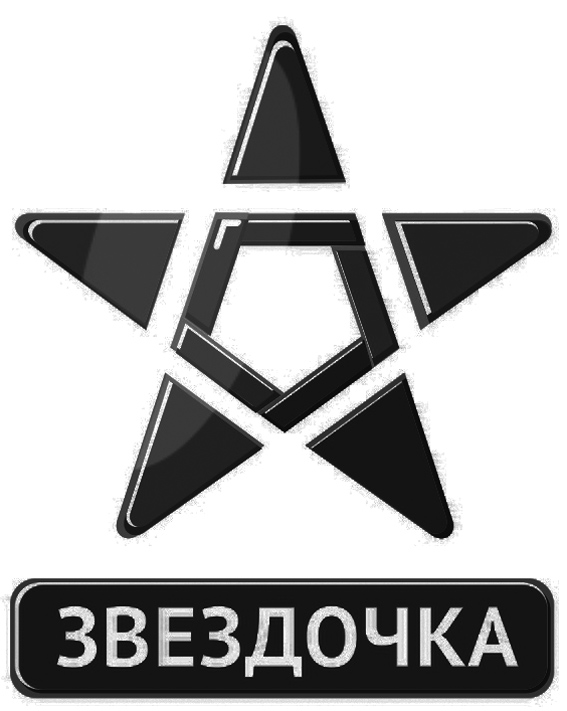          Частное учреждение        дошкольного образования детский сад «Звёздочка»                  197341, Россия, Санкт-Петербург, аллея Поликарпова, д.2         тел. +7-962-686-92-21«ПРИНЯТО»                                                                              «УТВЕРЖДЕНО»Педагогическим советом                                            Директор ЧУДО «Звёздочка»                       ЧУДО «Звёздочка»                                                          ___________   Габрук Т.В.Протокол № 2 от 25.07.2017 г.                                             Приказ № 23 от 25. 07. 2017г.Рабочая  программа по реализацииобщеобразовательной программы дополнительного образованиядля детей дошкольного возраста социально-педагогической направленности«ШКОЛА  РАЗВИТИЯ»(1 год освоения, младшая группа )на 2017-2018 учебный год                                             Санкт-ПетербургОглавление:                             1.  Цели и задачи Рабочей программы младшей группыПояснительная записка1.2.  Возрастные особенности детей 1,5-3 лет.1.3.  Планируемые результаты освоения программы детьми  1,5-3 лет.                            2.   Содержание Рабочей программы младшей группы2.1. Структура воспитательно-развивающего процесса         в  младшей группе детского сада  «Звёздочка»2.2.  Содержание воспитательно-развивающего процесса         2.2.1.  Физическое развитие         2.2.2.  Социально-коммуникативное развитие         2.2.3.  Познавательное развитие         2.2.4.  Речевое развитие           2.2.5.  Художественно – эстетическое развитие2.3.  Описание форм развивающей деятельности у детей младшей группы.2.4.  Особенности игровой деятельности у детей младшей группы.2.5.  Особенности развивающей деятельности у детей младшей группы.2.6.  Взаимодействие педагогического коллектива с родителями. 2.7.  Педагогическое образование родителей                       3. Организация  воспитательно-развивающего процесса 3.1.  Методическое обеспечение Программы, педагогические технологии 3.2.  Организация жизни и воспитания детей младшей группы 3.3.  Режим дня ЧУДО «Звёздочка» для детей 1,5-3 лет (младшая группа) 3.4.  Культурно-досуговая деятельность детей младшей группы 3.5. Проведение  педагогической диагностики  (мониторинга)   3.6.  Краткая презентация Рабочей программы (младшая группа детей 1,5-3 лет)                                  1.  Цели и задачи Рабочей программы1.1. Пояснительная записка       Настоящая Рабочая программа младшей группы детского сада «Звездочка» разработана для детей 1,5-3 лет на принципе присмотра и ухода за детьми, с использованием в развивающем процессе Примерной общеобразовательной программы дошкольного образования «От рождения до школы», разработанной в соответствии с Федеральным государственным образовательным стандартом дошкольного образования, утвержденным Приказом Министерства образования и науки Российской Федерации № 1155 от 17.10.2013г., Устава ЧУДО «Звёздочка». Также при разработке Рабочей программы использованы рекомендации примерной основной образовательной программы дошкольного образования «Первые шаги» (Смирнова Е.О.,Галигузова Л.Н.Программа воспитания и развития детей раннего возраста «Первые шаги»М;Москва-Синтез,2007)       В основе Рабочей программы  младшей группы стратегический принцип современной российской системы образования - непрерывность, которая на этапах дошкольного и школьного детства обеспечивается координацией действий трех социальных институтов - семьи, детского сада и школы. Программа комплексная, реализует идею объединенияусилий родителей и педагогов для успешного решения оздоровительных и вос-питательно-развивающих задач по основным направлениям развития ребенка. Она соответствует Закону РФ «Об образовании», «Типовому положению одошкольном образовательном учреждений», Образовательной программе ЧУДО «Звёздочка», а так же ФГОСам к структуре образовательных программ дошкольного образования и условиям реализации. Правовой основой взаимодействия дошкольного образовательного учреждения с родителями являются документы международного права (Декларация прав и Конвенция о правах ребенка), а также законы РФ (Конституция РФ, Семейный кодекс РФ, Законы «Об образовании», «Об основных гарантиях прав ре-бенка в Российской Федерации»).      Рабочая программа обеспечивает единство воспитательных и развивающихцелей и задач процесса развития детей дошкольного возраста, в процессе реализации которых формируются такие знания, умения и навыки, которые имеют непосредственное отношение к развитию детей дошкольного возраста. Работа в  младшей группе детского сада «Звёздочка» строится на основе познавательно-речевой деятельности, что позволяет гармонизировать воспитательно-развивающий процесс и гибко его планировать в соответствии с возрастными возможностями воспитанников, основывается на комплексно-тематическом принципе построения развивающего процесса; предполагает построение развивающего процесса на адекватных возрасту формах работы с детьми.       Также использована педагогическая технология В.Г, Алямовской «Ясли это серьезно» - М., 1999, Рабочая программа  младшей группы обеспечивает разностороннее развитие детей в возрасте от 1,5 до 3 лет с учетом их возрастных и индивидуальных особенностей по основным направлениям: физкультурно - оздоровительному, социально - личностному, познавательно - речевому и художественно - эстетическому.      Основой игровой деятельности является использование методических пособий II.И.Ганошенко, С.Ю.Мещеряковой «Приобщение детей к художественно эстетической деятельности». Основой игр является использование методических пособий: Л.Г.Галигузова «Развитие игровой деятельности».Система работы с родителями воспитанников  младшей группы строится через наглядные формы предъявления информации и консультации  родителей. Основная задача - обеспечение преемственности между воспитанием ребенка в детском учреждении и в семье, установление партнерских взаимоотношений.1.2.  Возрастные особенности детей 1,5-3 лет.        На третьем году жизни дети становятся самостоятельнее. Продолжает развиваться предметная деятельность, ситуативно-деловое общение ребенка и взрослого; совершенствуются восприятие, речь, начальные формы произвольного поведения, игры, наглядно-действенное мышление.Развитие предметной деятельности связано с усвоением культурных способов действия с различными предметами. Развиваются соотносящие и орудийные действия. Умение выполнять орудийные действия развивает произвольность, преобразуя натуральные формы активности в культурные на основе предлагаемой взрослыми модели, которая выступает в качестве не только объекта для подражания, но и образца, регулирующего собственную активность ребенка.          В ходе совместной со взрослыми предметной деятельности продолжает развиваться понимание речи. Слово отделяется от ситуации и приобретает самостоятельное значение. Дети продолжают осваивать названия окружающих предметов, учатся выполнять простые словесные просьбы взрослых в пределах видимой наглядной ситуации. Количество понимаемых слов значительно возрастает. Совершенствуется регуляция поведения в результате обращения взрослых к ребенку, который начинает понимать не только инструкцию, но и рассказ взрослых.        Интенсивно развивается активная речь детей. К трем годам они осваивают основныеграмматические структуры, пытаются строить простые предложения , в разговоре со взрослым используют практически все части речи. Активный словарь достигает примерно 1000-1500 слов. К концу третьего года жизни речь становится средством общения ребенка со сверстниками. В этом возрасте у детей формируются новые виды деятельности: игра, рисование, конструирование. Игра носит процессуальный характер, главное в ней — действия, которые совершаются с игровыми предметами, приближенными к реальности.         В середине третьего года жизни появляются действия с предметами заместителями.Появление собственно изобразительной деятельности обусловлено тем, что ребенок ужеспособен сформулировать намерение изобразить какой либо предмет. Типичным являетсяизображение человека в виде «головонога» — окружности и отходящих от нее линий.На третьем году жизни совершенствуются зрительные и слуховые ориентировки, чтопозволяет детям безошибочно выполнять ряд заданий: осуществлять выбор из 2-3 предметов по форме, величине и цвету; различать мелодии; петь. Совершенствуется слуховое восприятие, прежде всего фонематический слух. К трем годам дети воспринимают все звуки родного языка, но произносят их с большими искажениями.        Основной формой мышления становится наглядно-действенная. Ее особенностьзаключается в том, что возникающие в жизни ребенка проблемные ситуации разрешаютсяпутем реального действия с предметами. Для детей этого возраста характерна неосознанность мотивов, импульсивность и зависимость чувств и желаний от ситуации. Дети легко заражаются эмоциональным состоянием сверстников. Однако в этот период начинает складываться и произвольность поведения. Она обусловлена развитием орудийных действий и речи. У детей появляются чувства гордости и стыда, начинают формироваться элементы самосознания, идентификация с именем и полом.         Ранний возраст завершается кризисом трех лет. Ребенок осознает себя как отдельного человека, отличного от взрослого. У него формируется образ Я.  Кризис часто сопровождается рядом отрицательных проявлений: негативизмом, упрямством,нарушением общения со взрослым и др. Кризис может продолжаться от нескольких месяцев до двух лет.      Воспитательно-развивающий процесс в младшей группе  реализуется в режиме пятидневной недели. Длительность пребывания детей: С 8.00 ДО 20.00.1.3.  Планируемые результаты освоения программы детьми  1,5-3 лет.        Поскольку малыш ещё только делает первые шаги в разных видах деятельности,ему во всём нужна поддержка взрослого. Воспитатель подбирает занятие, соответствующее возможностям ребёнка, заинтересовывает видом деятельности, который стимулирует развитие, старается вызвать эмоциональную вовлеченность в учебно-игровые ситуации. 1.   Предметная деятельность и познавательное развитие.Предметная деятельность - ведущая в раннем возрасте. Малыш учится использовать предметы согласно их назначению. Пользуясь примером взрослого и методом проб, ребёнок открывает для себя способ действия с предметами из окружающей обстановки и всевозможными игрушками. Одновременно с этим развивается и познавательная деятельность.Развитие речи.В раннем возрасте развивается коммуникативная, диалоговая речь.  Ребёнок овладевает ей в общении с взрослым и закрепляет —- в играх со сверстниками. Активизируя маленького собеседника выражать чувства и мысли словами, педагог предлагает игры; в которых используется ритмическая речь, потешки и стихи.3.    Приобщение к художественно-эстетической деятельности.Благодаря развитым органам чувств ребёнок замечает красоту окружающего инаслаждается ей. Этот естественный процесс нужно тонко направлять и стимулировать, формируя отзывчивость к проявлениям красоты и основу эстетического восприятия. Особая роль здесь принадлежит детскому творчеству. Педагог всячески поощряет ребёнка создавать что-то своими руками и при этом избегает оценки и сравнения работ детей,4.   Становление игровой деятельности.В возрасте до трёх лет взрослый не только руководит процессом игры, но и участвует в ней сам. Эта совместная деятельность увлекает малыша и расширяет круг игровых действий. Начиная от простых манипуляций с игрушками, ребёнок постепенно подходит к играм, имеющим сюжет и роли, которые исполняют сами дети. Характер игры постепенно меняется от индивидуального к коллективному.5.  Формирование общения со сверстниками.Развитие маленького ребенка интенсивно протекает в играх с ровесниками. Игрысовместного характера помогают малышам сформировать потребность в общении, испытать чувство общности с детским коллективом и прикоснуться к основам ролевого общения.6.   Физическое развитие.В раннем возрасте ребёнок овладевает основными движениями, моторикой и учится управлять своим телом. Занятия по физическому развитию проходят в форме игры, включающей подражательные действия («прыгаем, как зайчики»), действия с обручами, мячами и разнообразные упражнения под музыку.        В Программе предусмотрена работа по формированию позитивного отношенияребенка: гигиеническим процедурам, соблюдению правил поведения во времяеды, развитие навыков, социализация, труд, познание, коммуникация, чтение художественной литературы, художественное творчество, музыка в соответствии свозрастными возможностями и особенностями воспитанников.        В основу организации образовательного процесса положен комплексно-тематический принцип с ведущей игровой деятельностью, решение программных задач осуществляется в разных формах совместной деятельности взрослых и детей, а также в самостоятельной деятельности детей. Модель воспитательно-развивающего процесса использует разнообразные формы с учетом времени года и возрастных психофизиологических возможностей детей,  взаимосвязи планируемых занятий с повседневной жизнью детей в детском саду.                       2.   Содержание Рабочей программы младшей группы2.1. Структура воспитательно-развивающего процесса        в младшей группе детского сада  «Звёздочка»       Воспитательно-развивающий процесс в младшей группе детского сада «Звёздочка» построен на принципе присмотра и ухода за детьми. Непосредственная образовательная деятельность не планируется, однако воспитатели проводят игры и развивающие занятия с учетом нормативных требований Санитарно-эпидемиологических правил и норм  СанПиНа 2.4.4.1251-03.    Младшая группа функционирует в режиме 5-дневной рабочей недели, в условиях 12-часового пребывания детей. В младшей группе проводятся развивающие занятия с учетом возрастных и индивидуальных особенностей детей, 2 занятия в день по 15 минут.Воспитательный процесс в детском саду «Звёздочка» ведется на русском языке.В детском саду «Звездочка» работают психолог и логопед, которые обеспечивают оперативную коррекцию поведения и нарушения речевой функции детей, находятся в контакте с родителями (законными представителями) воспитанников, помогают родителя и педагогам решать повседневные проблемы взаимоотношений всех участников воспитательно-развивающего процесса.Содержание воспитательно-развивающего процесса        Содержание развивающей работы воспитателей младшей группы детского сада «Звёздочка» ориентировано на  предложенные Федеральным государственным образовательным стандартом дошкольного образования направления  развития ребенка:физическое развитие, социально-коммуникативное развитие, познавательное развитие,речевое развитие и художественно-эстетическое развитие.В данной Рабочей программе запланирована специально организованная развивающая деятельность воспитателей с детьми 1,5-3 лет по этим направлениям.2.2.1.  Физическое развитие         Важной целью пребывания ребенка в детском саду является здоровье  и соответствующее возрастным нормам правильное физическое развитие ребенка.В этой области Рабочая программа для младшей группы ставит следующие цели:          - охрана и здоровье детей         -  формирование основ культуры здоровья         -  сохранение и укрепление физического и психического здоровья детей         -  воспитание культурно-гигиенических навыков         -  формирование начальных представлений о здоровом образе жизни.Исходя из поставленных целей, программа решает следующие задачи:  сохранение и укрепление физического и психического здоровья детей  воспитание культурно-гигиенических навыков  формирование начальных представлений о здоровом образе жизни.  развитие физических качеств (скоростных, силовых, гибкости, выносливости и         координации)  накопление и обогащение двигательного опыта детей (овладение основными         движениями)   формирование у воспитанников потребности в двигательной активности и            физическом совершенствовании.        Сохранение и укрепление физического и психического здоровья детей 1,5-3 лет в детском саду «Звёздочка» осуществляется усилиями воспитателей и младшего технического персонала под руководством медицинского работника. При этом учитываются природные условия, балтийский климат, текущее состояние здоровья каждого ребенка. Со всей осторожностью воспитатели осуществляют комплекс закаливающих процедур с использованием природных факторов – воздуха, солнца, воды; приучают детей находиться в помещении в облегченной одежде; обеспечивают длительность их пребывания на свежем воздухе в соответствии с режимом дня.  При проведении закаливающих процедур осуществляют дифференцированный подход к детям с учетом состояния их здоровья. Все процедуры проводятся по решению администрации детского сада, медицинского работника и с согласия родителей, учитываются особые пожелания родителей.         Вырабатывая у маленького ребенка культурно-гигиенические навыки, воспитатели оказывают неоценимую помощь родителям. Учат детей под контролем взрослого, а затем самостоятельно:  мыть руки по мере загрязнения и, обязательно, перед едой; насухо вытирать лицо и руки личным полотенцем; приводить себя в порядок – одеваться, причесываться и т.п.; пользоваться индивидуальными предметами личной гигиены – носовым платком, салфеткой, полотенцем, расческой, горшком;  правильно держать ложку во время еды; обучают детей порядку одевания и раздевания; учат аккуратно складывать снятую одежду в определенном порядке; правильно надевать одежду и обувь.       Для вырабатывания начальных представлений о здоровом образе жизни воспитатели: формируют правильные представления о значении каждого органа для нормальной жизнедеятельности человека (глазки – смотреть, ушки – слышать, носик – нюхать, язычок – пробовать/определять на вкус, ручки – хватать, держать, трогать;  ножки – стоять, прыгать, бегать, ходить; голова – думать, запоминать; туловище – наклоняться и поворачиваться в разные стороны).        Для развития физических качеств и обогащения двигательного опыта у ребенка воспитатели:  формируют у ребенка умение ходить и бегать, не наталкиваясь друг на друга, с согласованными движениями рук и ног;  приучают действовать сообща, придерживаясь определенного направления передвижения с опорой на зрительные ориентиры; учат менять направление и характер движения во время ходьбы и бега в соответствии с указанием взрослого;  формируют умение сохранять устойчивое положение тела, правильную осанку;  закрепляют навыки ползания, лазания, разнообразных действий с мячом (брать, держать, переносить, класть, бросать, катать);  развивают умение прыгать на двух ногах на месте, с продвижением вперед, в длину с места, отталкиваясь двумя ногами одновременно.          Для формирования потребности в двигательной активности и физическом совершенствовании воспитатели:  стимулируют у ребенка потребность выполнять физические упражнения на прогулке;  развивают стремление играть в подвижные игры с простым содержанием и несложными движениями;  развивают умение играть в игры, способствующие совершенствованию основных движений (ходьба, бег, бросание, катание); формируют выразительность движений, умение передавать простейшие действия некоторых персонажей – попрыгать  как зайчики,  поклевать зернышки и попить водичку как цыплята или птички; и т.п.       Для решения задачи физического развития детей воспитатели проводят следующие занятия и мероприятия:  ежедневная утренняя гимнастика, физкультура на воздухе и в зале, подвижные игры несколько раз в день, ежедневная гимнастика после дневного сна, спортивные упражнения, физкультурные досуги на прогулке и в зале, закаливающие процедуры. Кроме того, предлагается родителям участвовать в совместных дальних прогулках в Дни здоровья и на каникулах. В детском саду «Звёздочка» медсестра проводит профилактические мероприятия – профилактика гриппа и простудных заболеваний (режимы проветривания, утренние фильтры, работа с родителями).        Результаты освоения Программы детьми фиксируются при проведения мониторинга и записываются в групповые журналы ежедневной работы.2.2.2.  Социально-коммуникативное развитие           Целью направления «Социально-коммуникативное развитие» является освоение ребенком первоначальных представлений социального характера и включения детей в систему социальных отношений.       Приблизиться к достижению поставленной цели возможно через решение следующих задач:  развитие игровой деятельности детей;  приобщение к элементарным общепринятым нормам и правилам взаимоотношений со сверстниками и взрослыми;  формирование гендерной, семейной, гражданской принадлежности, патриотических чувств, чувства принадлежности к мировому сообществу;  приобщение к трудовой деятельности;  формирование положительного отношения к труду:  формирование первичных представлений о труде взрослых, его роли в обществе и жизни каждого человека.  формирование основ безопасности собственной жизнедеятельности;  формирование представлений об опасных для человека и окружающего мира природы ситуациях и способах поведения в них;  приобщение к правилам безопасного для человека и окружающего мира природы поведения (основы экологического сознания);  изучение правил безопасности дорожного движения в качестве пешехода и пассажира транспортного средства;  формирование осторожного и осмотрительного отношения к потенциально опасным для человека и окружающего мира природы ситуациям.        Для развития игровой деятельности используются сюжетно-ролевые, подвижные, театрализованные и дидактические (они же в разделе «Познавательное развитие») игры.         Сюжетно-ролевые игры: формируют умение проявлять интерес к игровым действиям сверстникам; помогают играть рядом, не мешая друг другу; развивают умение играть вместе со сверстниками; формируют умение выполнять несколько действий с одним предметом и переносить знакомые действия с одного объекта на другой, выполнять с помощью взрослого несколько игровых действий, объединенных сюжетной канвой; содействуют желанию детей самостоятельно подбирать игрушки и атрибуты для игры, использовать предметы-заместители; подводят детей к пониманию роли в игре; формируют начальные навыки ролевого поведения; учат связывать сюжетные действия с ролью.   Подвижные игры:   развивают у детей желание играть вместе с воспитателем и сверстниками; приучают к совместным играм небольшими группами;  совершенствуют двигательные навыки ребенка (ходьба, бег, бросание, катание). Театрализованные игры: пробуждают интерес к театрализованной игре путем первого опыта общения с персонажем (кукла Катя показывает концерт);  расширяют воображаемые контакты со взрослыми (бабушка приглашает на деревенский двор);  побуждают детей отзываться на игры-действия со звуками живой и неживой природы, подражать движениям животных и птиц под музыку, под звучащее слово (в произведениях малых фольклорных форм); способствуют проявлению самостоятельности, активности в игре с персонажами-игрушками; создают предпосылки для восприятия театрализованных представлений взрослых (педагогов и артистов).  Дидактические игры:  обогащают в играх с дидактическим материалом чувственный опыт детей; учат собирать пирамидку (башенку) из 5-8 колец разной величины, ориентироваться в соотношении плоскостных фигур (круг, треугольник, квадрат, прямоугольник); учат составлять целое из четырех частей (разрезных картинок, складных кубиков), сравнивать, соотносить, группировать, устанавливать тождество и различие однородных предметов по одному из сенсорных признаков (цвет, форма, величина);  развивают внимание и память (Чего не стало?), слуховую дифференциацию (Что звучит?), тактильные ощущения, температурные различия (Чудесный мешочек, Теплый-холодный, Легкий-тяжелый и т.п.), мелкую моторику руки (игрушки с пуговицами, крючками, молниями, шнуровкой и т.д.).        Приобщение к элементарным общепринятым нормам  и правилам (в том числе моральным)   взаимоотношений со сверстниками и взрослыми происходит через развитие коммуникативных навыков. Дети: научаются доброжелательно относиться к сверстникам; обращать внимание на ребенка, проявившего заботу о товарище, выразившего ему сочувствие; приобретают уверенность в том, что взрослые любят его, как и всех остальных детей;  впитывают отрицательное отношение к грубости, жадности; приобретают умение играть не ссорясь, помогать друг другу и вместе радоваться успехам, красивым игрушкам и т.п.;  продолжают учиться здороваться и прощаться (по напоминанию взрослого); научаются излагать собственные просьбы спокойно, употребляя «волшебные» слова – «спасибо» и «пожалуйста»; учатся чувствовать и проявлять внимательное отношение и любовь к родителям и близким людям.         Задачу формирования гендерной, семейной гражданской принадлежности, патриотических чувств, чувства принадлежности к мировому сообществу следует начинать решать в самом раннем возрасте. К трем годам у ребенка формируется «Образ-Я». Воспитатели целенаправленно: формируют элементарные представления о росте и развитии ребенка, изменении его социального статуса (взрослении) в связи с началом посещения детского сада;  закрепляют умение ребенка называть своё имя; развивают умение детей называть имена членов своей семьи; развивают представления о положительных сторонах детского сада, его общности с домом (тепло, уют, любовь) и отличиях от домашней обстановки (большое друзей, игрушек, самостоятельности и т.д.); развивают умение ребенка ориентироваться в помещении группы, на участке; напоминают детям название города (поселка), в котором они живут.           Задача приучения к трудовой деятельности детей 1,5-3 лет решается в повседневной жизни детского сада. Воспитатели:  обучают детей порядку одевания и раздевания; формируют умение складывать в определенном порядке снятую одежду; приучают детей к опрятности; привлекают детей к выполнению простейших трудовых действий.           Воспитание ценностного отношения к собственному труду, труду других людей и к результатам труда любого человека можно начинать с приучения поддерживать порядок в игровой комнате, расставлять игровой материал по местам.         Формирование первичных представлений о труде взрослых, его роли в обществе и жизни каждого человека начинается с интереса к труду родителей. Воспитатели могут расширять круг наблюдений детей за трудом взрослых, обращать их внимание на то, что и как делает взрослый, зачем он выполняет те или иные действия. В ребенке надо поддерживать желание помогать взрослым, привлекать внимание детей к тому, как взрослый ухаживает за растениями и животными в помещении или на участке. Воспитатели учат ребенка узнавать и называть некоторые трудовые действия (помощник воспитателя моет посуду, приносит еду, меняет полотенца и т.д.).          Очень важно решать задачу формирования основ безопасности собственной жизни. Воспитатели:  знакомят детей с элементарными  правилами поведения в детском саду – как играть с детьми, не причиняя им боль и не мешая им; учат уходить из детского сада только с родителями; учат не разговаривать и не брать предметы и угощение у незнакомых людей;  объясняют детям, что нельзя брать в рот несъедобные предметы; никакие предметы нельзя засовывать в ухо или в нос – это опасно!, учат детей правилам безопасного передвижения в помещении – надо быть осторожными при спуске и подъеме по лестнице, держаться за перила. С правилами безопасного для самого человека и окружающего мира поведения ребенка можно знакомить с помощью художественных и фольклорных произведений.        В раннем возрасте ребенку необходимо дать элементарные представления о правилах безопасности дорожного движения. Воспитатели дают детям элементарные представления о правилах дорожного движения: автомобили ездят по дороге (проезжей части), светофор регулирует движение транспорта и пешеходов, на красный свет светофора нужно стоять, на зеленый – двигаться, переходить улицу можно только со взрослым, крепко держась за его руку. Важно объяснять ребенку элементарные правила поведения детей в автобусе (дети могут ездить в автобусе только со взрослыми; разговаривать нужно спокойно, не мешая другим и т.д.) Воспитатели читают детям рассказы, стихи и сказки по теме «Дорожное движение».          Задача формирования предпосылок экологического сознания решается путем наблюдения, объяснения, чтения художественной литературы. Воспитатели формируют у ребенка элементарные представления о правильных способах обращения с животными, не беспокоя их и не причиняя им вреда; кормить животных можно только с разрешения взрослых. Необходимо объяснять детям, что рвать любые растения и есть их нельзя.       Результатом успешной реализации Программы в направлении социально-коммуникативного развития служит  развитие у ребенка интегративных качеств: желание играть в коллективные подвижные игры с простым содержание; интерес к окружающему миру природы; эмоционально отзывается на доступные возрасту литературно-художественные и музыкальные произведения; самостоятельно или при небольшой помощи взрослого выполняет доступные возрасту гигиенические процедуры; владеет доступными возрасту навыками самообслуживания;  принимает участие в играх разного вида; соблюдает элементарные правила поведения во время еды и умывания, пользуется индивидуальными предметами гигиены;  с интересом слушает рассказы воспитателя,рассматривает картинки, иллюстрации; имеет первичное представление об элементарных правилах поведения в детском саду, дома, на улице и соблюдает их; выполняет простейшие поручения взрослого. Познавательное развитие              Целью познавательного развития ребенка 1,5-3 лет является развитие познавательных интересов и познавательной активности. Для достижения этой цели Программа в этом направлении ставит следующие задачи:  сенсорное развитие ребенка соответственно возрастным нормам;  интеллектуальное развитие ребенка соответственно возрастным нормам;  развитие познавательно-исследовательской и продуктивной (конструктивной)    деятельности;  формирование элементарных математических представлений;  формирование целостной картины мира;  расширение кругозора детей.              Для успешного сенсорного развития детей необходимо:  продолжатьработу по обогащению непосредственного чувственного опыта детей в разныхвидах деятельности;  помогать им обследовать предметы, выделяя их цвет, величину, форму; побуждать включать движения рук по предмету в процесс знакомства с ним –  обводить руками части предмета, гладить их и т.д.; упражнять детей в установлении сходства и различия между предметами, имеющими одинаковое название (одинаковые лопатки; большой красный мяч — маленький синий мяч);  формировать умение называть свойства предметов.    Для развития познавательно-исследовательской и продуктивной (конструктивной) деятельности воспитатели должны:  в процессе игры с настольным и напольным строительным материалом продолжать знакомить детей с деталями (кубик, кирпичик, трехгранная призма, пластина, цилиндр), с вариантами расположения строительных форм на плоскости; развивать умение детей сооружать элементарные постройки по образцу,  поддерживать у детей желание строить что-то самостоятельно; способствовать пониманию пространственных соотношений; предлагать использовать дополнительные сюжетные игрушки, соразмерные масштабам построек (маленькие машинки для маленьких гаражей и т. п.); по окончании игры приучать убирать игрушки на место;знакомить детей с простейшими пластмассовыми конструкторами;  предлагать совместно со взрослым конструировать башенки, домики, машины; поддерживать желание детей строить самостоятельно;  в летнее время способствовать строительным играм с использованием природного материала (песок, вода, желуди, камешки и т.п.)         Для формирования  элементарных математических представлений воспитатели  обращают внимание на понятие «Количество»;  формируют умение различать количество предметов (много — один); привлекают детей к формированию групп однородных предметов. Воспитатели формируют понятие «Величина»; привлекают внимание детей к предметам контрастных размеров и их обозначению в речи  в единственном и множественном числе (большой дом — маленький домик, большие мячи — маленькие мячи и т.д.). Воспитатели работают с понятием «Форма»; развивают у детей умение различать  предметы по форме и называть их (кубик, кирпичик, шар).      Чтобы тренировать у детей ориентировку в   пространстве, воспитатели должны – продолжать   накапливать у детей опыт практического освоения окружающего пространства (помещений группы и участка детского сада); учить находить спальную, игровую, умывальную и другие комнаты; расширять опыт ориентировки в частях собственного тела (голова, лицо, руки, ноги, спина);  учить двигаться за воспитателем в определенном направлении.         Для формирования целостной картины мира и расширения кругозора необходимо использовать предметное и социальное окружение. Воспитатели могут продолжать знакомить детей с названиями предметов ближайшего окружения: игрушки,посуда, одежда, обувь, мебель;  формировать представления о простейших связях между предметами ближайшего окружения;  учить детей называть цвет, величину предметов, материал, из которого они сделаны (бумага, дерево, ткань, глина); сравнивать знакомые предметы разные шапки, варежки, обувь и т. п.);  подбирать предметы по тождеству (найди такой же, подбери пару);   группировать их по способу использования (из чашки пьют и т. д.);  знакомить с транспортными средствами ближайшего окружения.           Необходимо знакомить детей младшей группы с доступными явлениями природы.Для ознакомления детей с природой воспитатели могут – учить узнавать в натуре, на картинках, в игрушках домашних животных кошку, собаку, корову, курицу и т. д.) и их детенышей и называть их; узнавать на картинках некоторых диких животных (медведя, зайца, лису и т. д.) и называть их;  наблюдать за птицами и насекомыми на участке (бабочка и божья коровка), за рыбками в аквариуме; приучать детей подкармливать птиц; учить различать по внешнему виду овощи (помидор, огурец, морковь) фрукты (яблоко, груша и т.д.);  помогать детям замечать красоту природы в разное время года; воспитывать бережное отношение к растениям и животным; учить основам взаимодействия с природой  - рассматривать растения и животных, не нанося им вред; одеваться по погоде.        Для малышей необычайно важны сезонные наблюдения. Осенью следует формировать элементарные представления об осенних изменениях в природе: похолодало, на деревьях пожелтели и опадают листья, созревают многиеовощи и фрукты.Зимой следует формировать представления о зимних природных явлениях: стало холодно, идет снег,  гололед, скользко, можно упасть. Хорошо устраивать для детей зимние забавы (катание с горки и на санках, игра в снежки, лепка снеговика и т.п.).Весной следует формировать представления о весенних изменениях в природе: потеплело, тает снег, появились лужи, травка, насекомые, набухли почки.Летом также большую радость детям доставляет наблюдение природных изменений: яркое солнце, жарко, летают бабочки, можно купаться.Речевое развитие            Развитие речи у ребенка дает ему возможность конструктивными способами и средствами взаимодействия с окружающими людьми  решать жизненно важные задачи: развитие свободного общения со взрослыми и детьми; развитие всех компонентов устной речи детей (лексической стороны, грамматического строя речи, фонематической стороны речи, связности  речи—диалогической и монологической форм), которые  применимы в различных  видах детской деятельности;практическое овладение нормами речи.       Развитие речи является необходимым условием свободы общения ребенка со взрослыми и детьми. Работая над развитием речи ребенка воспитатели могут: давать детям разнообразные поручения, которые дадут им возможность общаться со сверстниками и взрослыми («Загляни в раздевалку и расскажи мне, кто пришел», «Узнай у тети Оли и расскажи мне...», «Предупреди Митю... Что ты сказал Мите? И что он тебе ответил?»);  предлагать для самостоятельного рассматривания картинки, книжки, игрушки в качестве наглядного материала для общения детей друг с другом и воспитателем;  рассказывать детям об этих предметах, а также об интересных событиях (например, о повадках и хитростях домашних животных);  на картинках показывать состояния людей и животных: радуется, грустит и т. д..  Воспитатели, развивая все компоненты устной речи ребенка, достигают того, чтобы к концу третьего года жизни речь стала полноценным средством общения детей друг с другом.           Важно развивать не только техническое умение говорить, но и расширять словарный запас детей. Развивать понимание речи и активизировать словарь можно в процессе ориентировки детей в ближайшем окружении;  можно успешно развивать речь через  умение детей по словесному указанию воспитателя –  находить предметы по названию, цвету,  размеру («Принеси Машеньке вазочку для варенья», «Возьми красный карандаш»,«Спой песенку маленькому медвежонку»); называть их местоположение («Грибок на верхней полочке, высоко», «Стоят рядом»); имитировать действия людей и движения животных («Покажи, как поливают из леечки», «Походи, как медвежонок»).Следует  обогащать словарь ребенка:    существительными, обозначающими названия  игрушек, предметов личной гигиены (полотенце, зубная щетка, расческа, носовой платок), одежды, обуви, посуды, мебели, спальных принадлежностей (одеяло, подушка, простыня, пижама), транспортных средств (автомашина, автобус), овощей, фруктов, домашних животных и их детенышей;  глаголами, обозначающими трудовые действия (стирать, гладить, лечить, поливать); действия, противоположные по значению (открывать — закрывать, снимать — надевать, брать — класть); действия, характеризующие взаимоотношения людей (помочь, пожалеть, подарить, обнять);  их эмоциональное состояние (плакать, смеяться, обижаться); прилагательными, обозначающими цвет, величину, вкус, температуру предметов (красный, синий, сладкий, кислый, большой, маленький);  наречиями (близко, далеко, высоко, быстро, темно, тихо, холодно, жарко, скользко).        Взрослые должны поощрять ребенка употреблять усвоенные слова в самостоятельной речи. К концу учебного года дошкольники должны иметь словарный запас не менее 1000-1200 слов.          Важно развивать у ребенка звуковую культуру речи. Для этого необходимо:упражнять детей в отчетливом произнесении изолированных гласных и согласных звуков(кроме свистящих, шипящих и сонорных), в правильном воспроизведении звукоподражаний, слов и несложных фраз (из 2-4 слов); способствовать развитию артикуляционного и голосового аппарата, речевого дыхания, слухового внимания;формировать умение пользоваться (по подражанию) высотой и силой голоса («Киска, брысь!», «Кто пришел?», «Кто стучит?»).      Также необходимо совершенствовать грамматическую структуру речи. Для этого следует: учить согласовывать существительные и местоимения с глаголами, употреблять глаголы в будущем и прошедшем времени, изменять их по лицам, использовать в речи предлоги (в, на, у, за, под); упражнять в употреблении некоторых вопросительных слов (кто, что, где) и несложных фраз, состоящих из 2-4 слов («Кисонька-мурысенька,куда пошла?»).   Для развития связной речи следует: помогать детям отвечать на простейшие («что?», «кто?», «что делает?») и более сложные вопросы («во что одет?», «что везет?», «кому?», «какой?», «где?», «когда?», «куда?»);  поощрять попытки детей старше 2 лет 6 месяцев по собственной инициативе или по просьбе воспитателя рассказывать об изображенном на картинке, о новой игрушке (обновке), о событии из личного опыта.        Во время игр-инсценировок надо учить детей повторять несложные фразы; помогать детям старше 2 лет 6 месяцев драматизировать отрывки из хорошо знакомых сказок;формировать умение слушать небольшие рассказы без наглядного сопровождения.       Планируемые результаты по направлениям «Познавательное развитие» и «Развитие речи» -  появление у ребенка младшей группы  следующих личностных качеств:  принимает участие в играх (подвижных, театрализованных, сюжетных, дидактических);   проявляет интерес к игровым действиям сверстников, к окружающему миру природы; эмоционально  отзывается на доступные возрасту литературно- художественные произведения; активно выполняет  простейшие танцевальные движения;   участвует в сезонных наблюдениях; принимает активное участие в продуктивной деятельности;  может по просьбе взрослого или по собственной инициативе рассказать об изображенном на картинке, об игрушке;  сооружает элементарные постройки по образцу;  проявляет желание строить самостоятельно;  ориентируется в помещении группы и на участке детского сада.           Также признаком успешного освоения Программы является развитие у ребенка младшей группы следующих умений:   различает основные формы деталей строительного материала;  с помощью взрослого сооружает разнообразные постройки, используябольшинство форм;   может организовать игру вокруг собственной постройки; может образовать группу из однородных предметов; способен различать один и много предметов, большие и маленькие предметы, называть их размер, узнавать шар и куб; умеет различать и называть предметы ближайшего окружения, некоторые овощи, фрукты (1-2 вида), некоторые деревья ближайшего окружения (1-2 вида), называть именачленов своей семьи и воспитателей, узнавать и называть некоторых домашних и диких животных, их детенышей;  имеет элементарные представления о природных сезонных явлениях.       Речь ребенка младшей группы может считаться развитой в достаточной мере, если он может: поделиться  информацией, говорить о своих неудобствах, сопровождать речью игровые и бытовые действия; если у ребенка развит интерес к слушанию небольших рассказов без наглядного сопровождения, доступных по содержанию стихов, сказок,рассказов;  если ребенок с помощью воспитателя при повторном чтении или просмотре иллюстраций в знакомых книжках проговаривает слова и небольшие фразы.   2.2.5.  Художественно – эстетическое развитие          Содержание воспитательного процесса в этом направлении ставит перед воспитателями следующие цели:-  формирование у ребенка интереса к эстетической стороне окружающего мира;  -  развитие детского творчества;-  удовлетворение потребности детей в самовыражении;-  знакомство детей с изобразительным искусством; Поставленные цели могут быть достигнуты через решение следующих задач:развитие продуктивной деятельности детей (рисование, лепка, аппликация, художественный труд);формирование интереса и потребности в чтении (восприятии) художественной литературы;формирование целостной картины мира, в том числе первичных ценностных представлений;развитие литературной речи;приобщение к искусству слова, к художественной литературе;развитие художественного восприятия и эстетического вкуса.         Очень важно побуждать малышей к собственной продуктивной деятельности.Для решения этой задачи воспитатели должны: развивать восприятие детей;  обращать внимание детей на форму предметов;  обогащать их сенсорный опыт путем обведения предметов по контуру поочередно то одной, то другой рукой;  подводить детей к изображению знакомых предметов, предоставляя им свободу выбора. Кроме того надо хвалить детей, давать положительную эмоциональную реакцию на их творчество.         Чтобы привить детям младшей группы первые навыки рисования, воспитатели должны:  обращать внимание детей на то, что карандаш (кисть, фломастер) оставляет след на бумаге, если провести по ней отточенным концом карандаша (фломастером, ворсом кисти);  поощрять желание следить за движением карандаша по бумаге;  развивать эстетическое восприятие окружающих предметов;  учить детей различать цветакарандашей, фломастеров, правильно называть их; рисовать разные линии (длинные, короткие вертикальные, горизонтальные, наклонные), пересекать их, уподобляя предметам: ленточкам, платочкам, дорожкам, ручейкам, сосулькам, заборчику и др.; подводить детей к рисованию предметов округлой формы; формировать правильную позу при рисовании (сидеть свободно, не наклоняться низко над листом бумаги, свободная рука придерживает лист бумаги, на котором рисует малыш); формировать умение бережно относиться к материалам, правильно их использовать -  по окончании рисования класть их на место, предварительно хорошо промыв кисточку в воде;  приучать держать карандаш и кисть свободно: карандаш — тремя пальцами выше отточенного конца,кисть — чуть выше железного наконечника; набирать краску на кисть, макая ее всем ворсом в баночку, снимать лишнюю краску, прикасаясь ворсом к краю баночки.        Воспитатель может вызвать у детей интерес к лепке можно следующими приемами:знакомить с пластическими материалами: глиной, пластилином, пластической массой (отдавая предпочтение глине);  учить аккуратно пользоваться материалами; развивать умение отламывать комочки глины от большого куска; лепить палочки и колбаски,раскатывая комочек между ладонями прямыми движениями; соединять концы палочки, плотно прижимая их друг к другу (колечко, бараночка, колесо и др.);  формировать умение раскатывать комочек глины круговыми движениями ладоней для изображенияпредметов круглой формы (шарик, яблоко, ягода и др.),  сплющивать комочек между ладонями  (лепешки, печенье, пряники); делать пальцами углубление в середине сплющенного комочка (миска, блюдце);  учить соединять две вылепленные формы в один предмет: палочка и шарик (погремушка или грибок), два шарика (неваляшка) и т. п.;  приучать детей класть глину и вылепленные предметы на дощечку или специальную заранее подготовленную клеенку.         Для развития детского творчества воспитатель может пользоваться следующими приемами:  вызывать у детей интерес к действиям с карандашами, фломастерами, кистью, красками, глиной;   формировать представление о том, что карандашами, фломастерами и красками рисуют, а из глины лепят;  привлекать внимание детей к изображенным ими на бумаге разнообразным линиям, конфигурациям;  побуждать задумываться над тем, что они нарисовали, подводить к простейшим ассоциациям: на что это похоже;  вызывать чувство радости от штрихов и линий, которые дети нарисовали сами;  побуждать детей дополнять изображение характерными деталями; осознанно повторять ранее получившиеся штрихи, линии, пятна, формы.         Обязательно следует хвалить детей и обсуждать произведения их творчества с родителями воспитанников, их сверстниками, другими воспитателями и другими взрослыми, привлекая всех к положительному эмоциональному общению, тем самым   удовлетворяя потребность детей в самовыражении.          Детей самого младшего возраста уже можно приобщать  к изобразительному искусству следующими приемами:  рассматривать с детьми иллюстрации к произведениям детской литературы;  развивать умение отвечать на вопросы по содержанию картинок;  знакомить с народными игрушками: дымковской, богородской, матрешкой, ванькой-встанькой и другими, соответствующими возрасту детей;  обращать внимание детей на характер игрушек (веселая, забавная и др.), их форму, цвет.          Необходимо обращать внимание детей на красоту окружающего мира (эстетическую сторону развивающей среды):  подчеркивать то, в какой чистой, светлой комнате они играют и занимаются, как много в ней ярких, красивых игрушек, как аккуратно заправлены кроватки, на которых они спят.На прогулке следует обращать внимание детей на красивые растения, оборудование участка, удобное для игр и отдыха.         Именно в раннем возрасте у ребенка появляется интерес и потребность в чтении.Для формирования интереса и потребности в чтении воспитатели должны:регулярно читать детям художественные и познавательные книги; формировать понимание того, что из книг можно узнать много интересного;  побуждать называть знакомые предметы, показывать их по просьбе воспитателя, приучать задавать вопросы: «Кто (что) это?», «Что делает?»; продолжать приобщать детей к рассматриванию рисунков в книгах; читать детям художественные произведения, предусмотренные Программой для группы раннего возраста; продолжать приучать детей слушать народные песенки, сказки, авторские произведения;  сопровождать чтение показом игрушек, картинок, персонажей настольного театра и других средств наглядности, а также формировать умение слушать художественное произведение без наглядногосопровождения;  сопровождать чтение небольших поэтических произведений игровыми действиями;  предоставлять детям возможность договаривать слова, фразы при чтении воспитателем знакомых стихотворений;  поощрять попытки читать стихотворный текст целиком с помощью взрослого; помогать детям старше 2 лет 6 месяцев играть в хорошо знакомую сказку или театрализовано разыгрывать сюжет любимой сказки.         Планируемые промежуточные результаты освоения Программы формулируются в соответствии с Федеральным государственным стандартом (ФГОС) через раскрытие динамики формирования интегративных качеств воспитанников в каждый возрастной период освоения Программы по всем направлениям развития детей.К трехлетнему возрасту при успешном освоении Программы достигается соответствующий  уровень развития интегративных качеств ребенка (см. раздел ФГОС «Целевые ориентиры образования в младенческом и раннем возрасте» и п.1.3. настоящей Программы).  Описание форм развивающей деятельности у детей младшей группы.           Младший возраст — важнейший период в развитии дошкольника, который характеризуется высокой интенсивностью физического и психического развития. В это время происходит переход ребенка к новым отношениям со взрослыми,сверстниками, с предметным миром. В раннем возрасте ребенок многому научился: он освоил ходьбу, разнообразные действия с предметами, у него успешно развиваются понимание речи и активная речь, малыш получил ценный опыт эмоционального общения со взрослыми, почувствовал заботу и поддержку. Все это вызывает у него радостное ощущение роста своих возможностей и стремление к самостоятельности.         Психологи обращают внимание на кризис трех лет, когда младший дошкольник, еще недавно такой покладистый, начинает проявлять нетерпимость к опеке взрослого, стремление настоять на своем требовании, упорство в осуществлении своих целей. Это свидетельствует о том, что прежний тип взаимоотношений взрослого и ребенка должен быть изменен в направлении предоставления дошкольнику большей самостоятельности иобогащения его деятельности новым содержанием. Если же новые отношения с ребенком не складываются, его инициатива не поощряется, самостоятельность постоянно ограничивается, то возникают собственно кризисные явления в системе «ребенок — взрослый», что проявляется в капризах, упрямстве, строптивости, своеволии по отношению к взрослым (в контактах со сверстниками этого не происходит).           Характерное для младшего дошкольника требование «я сам» отражает прежде всего появление у него новой потребности в самостоятельных действиях, а не фактический уровень возможностей. Поэтому задача взрослого — поддержать стремление к самостоятельности, не погасить его критикой неумелых действий ребенка, не подорвать его веру в собственные силы, высказывая нетерпение по поводу его медленных и неумелых действий. Необходимо помочь каждому ребенку заметить рост своих достижений, ощутить радость переживания успеха в деятельности («Я — молодец!»).Самостоятельность формируется у младшего дошкольника в совместной деятельности со взрослыми и непосредственно в личном опыте.            В совместной деятельности воспитатель помогает ребенку освоить новыеспособы и приемы действий, показывает пример поведения и отношения. Он постепенно расширяет область самостоятельных действий ребенка с учетом его растущих возможностей и своей положительной оценкой усиливает стремление без помощи взрослого добиться лучшего результата. Под руководством воспитателя дети успешно осваивают умения самообслуживания, культурно-гигиенические навыки, новые предметные и игровые действия. К концу четвертого года жизни младший дошкольниковладевает элементарной культурой поведения во время еды за столом иумывания. Воспитатель приучает детей бережно относиться к своим вещам,правильно пользоваться предметами личной гигиены (носовым платком,полотенцем, расческой).         Под влиянием общения происходят большие изменения в развитии  речи: значительно увеличивается запас слов, совершенствуется грамматический строй речи, появляются элементарные высказывания об окружающем. При этом дети пользуются не только простыми, но и сложными предложениями. Младшие дошкольники любят играть словами, проявляют словотворчество. Девочки обычно по основным показателямречевого развития превосходят мальчиков (словарный запас, звукопроизношение, беглость речи, понимание и запоминании прочитанного). Особое внимание уделяется ознакомлению детей с разнообразными способами обследования формы, цвета, величины и других признаков предметов, использованию сенсорных эталонов (круг, квадрат, треугольник). Ребенок оказывается способным не только объединять предметы повнешнему сходству (форма, цвет, величина), но и усваивать общепринятые представления о группах предметов (одежда, посуда, игрушки). Вместе с детьми воспитатель переживает чувство удивления, радости познания мира, своими вопросами побуждает к новым открытиям, к простейшему экспериментированию с предметами и материалами (водой,снегом, песком, красками, бумагой). Если ребенок не встречает заинтересованного отношения воспитателя, у него могут возникнуть негативизм и упрямство.            У младших дошкольников возрастает осознанность целеполагания своих  действий. В играх, в предметной и художественной деятельности воспитатель помогаетдетям принимать цель и связывать результат с поставленной целью (построить домик для собачки — собачка радуется построенному домику; слепить бублик для куклы — куклу угощаем бубликами). Так повышается целенаправленность действий и усиливается детская самостоятельность. Речь сопровождает практические действия ребенка, но еще не выполняет планирующей функции. В 4 года дети способны представить ходпрактического действия, но все еще не могут заранее рассказать о действии, которое нужно произвести. В этом им помогает воспитатель. 2.4. Особенности игровой деятельности у детей младшей группы.       На четвертом году жизни развивается интерес к общению со сверстниками. Взаимоотношения между детьми возникают на основе интереса к действиям с привлекательными предметами, игрушками. Эти действия постепенно приобретают совместный, взаимозависимый характер. Игра — любимая деятельность младших дошкольников. Задача воспитателя состоит в том, чтобы сделать игру содержанием детской жизни. Игра и игровые приемы сопровождают дошкольников в течение всего времени пребывания в детском саду. Доверие и привязанность к воспитателю — необходимые условия хорошего самочувствия и развития ребенка в детском саду. Младший дошкольник особенно нуждается в материнской поддержке и заботе воспитателя. Он стремится получить эмоциональную оценку взрослого — одобрение, похвалу, ласку. В течение дня к каждому ребенку педагог проявляет свое доброе отношение: приласкает, назовет уменьшительным именем. Ощутив любовь воспитателя, младший дошкольник становится более уверенным и общительным, с удовольствием подражает действиям взрослого. Учитывая важнейшую роль общения со взрослыми в полноценном развитии младших дошкольников, воспитатель ежедневно общается с каждым ребенком — индивидуально или в маленькой подгруппе детей (2—3 ребенка). Это обязательное условие организации жизни в младших группах.          Дети активно овладевают способами игровой деятельности —игровыми действиями с игрушками и предметами-заместителями, приобретают первичные умения ролевого поведения. Новый игровой опыт воспитатель передает ребенку в совместной с ним игре. Младший дошкольник охотно подражает показываемым ему игровым действиям. В играх дети воспроизводят цепочку игровых эпизодов, отражаяпреимущественно бытовые сюжеты (дочки-матери, врач, шофер и пр.). Воспитатель привлекает малышей к играм в маленьких подгруппах, к общим хороводным и образным имитационным играм, к парным поручениям. Педагог внимательно наблюдает за тем, как развивается общение со сверстниками у каждого ребенка, и соответственно обогащает детский опыт. Ежедневно в группе воспитатель организует разные формы общениядетей и разные игры (сюжетные, режиссерские, подвижные, дидактические,театрализованные). Обязательным является время свободных игр по самостоятельномувыбору и желанию детей.          Здоровый, нормально физически развивающийся ребенок четвертого года жизни обычно бывает подвижным, жизнерадостным, любознательным. Он много играет, двигается, с удовольствием принимает участие во всех делах. Младшие дошкольники усваивают некоторые нормы и правила поведения, связанные с определенными разрешениями и запретами («можно», «нужно», «нельзя»), могут увидеть несоответствие поведения другого ребенка нормам и правилам. Следует учитывать, что взаимоотношения детей отличаются нестабильностью, зависят от ситуации и требуют постоянного внимания воспитателя. Он приучает спокойно, не мешая друг другу, играть рядом, объединяться в игре с общей игрушкой, развивать игровой сюжет из нескольких взаимосвязанных по смыслу эпизодов, участвовать в несложной совместной практической деятельности.         Воспитатель побуждает детей доброжелательно относиться к окружающим, проявлять эмоциональную отзывчивость, без чего невозможно правильное социальное развитие. Умение воспитателя ярко передать свои чувства и вызвать у детей эмоциональный отклик является необходимым условием пробуждения сопереживания.Воспитатель показывает детям пример доброго отношения к окружающим: как утешить обиженного, угостить, обрадовать, помочь. Он помогает малышам увидеть в мимике и жестах проявление яркого эмоционального состояния людей. Своим одобрением и примером воспитатель поддерживает стремление к положительным поступкам, способствует становлению положительной самооценки, которой ребенок начинает дорожить.         Основной образовательной единицей педагогического процесса является  развивающая ( образовательная) игровая ситуация, т. е. такая форма совместной деятельности педагога и детей, которая планируется и организуется педагогом с целью решения определенных задач развития и воспитания с учетом возрастных особенностей и интересов детей. Планируя развивающую ситуацию, воспитателю необходимо согласовывать содержание разных разделов программы, добиваться комплексности, взаимосвязи образовательных областей.          К примеру, развивающая проблемно-игровая ситуация «Что случилосьс куклой Машей?» используется не только для освоения детьми опытапроявления сочувствия, помощи и представлений о здоровье-сберегающемповедении, но и для решения других задач:   — обогащения представлений о предметах быта и их назначении: из какой чашки удобнее напоить куклу, какое одеяльце или подушечку выбрать, какие предметы для ухода за больной необходимо подобрать и пр.;— освоения приемов сравнения предметов по разным признакам илиих группировки: отобрать для куклы из общего набора посуды толькомаленькие чашку, блюдце, ложечку, тарелочку; или выбрать по желанию куклы толькояблочки определенного размера и формы и т. п.;— отражения эмоционального отношения к выздоравливающей кукле в музыкальной игре «Любимая кукла» и в лепке «Делаем угощение для куклы Маши»;— освоения представлений о домашних животных — ситуация «Кот Василий и котенок Пух пришли проведать нашу Машеньку»;— развития детской речи, знакомства с новыми литературными произведениями и иллюстрациями: выздоравливающая кукла хочет услышать сказку или, оправившись после болезни, участвует вместе с детьми в речевой или театрализованной игре.          При таком подходе единое образовательное содержание, повторяясь в разномвиде, лучше осмысливается и осваивается детьми. Помогают в осуществлении образовательной деятельности единые игровые персонажи (например, медвежонокТоптыжка, веселая обезьянка Чита), которые в течение недели становятся инициаторами и участниками интересных событий, проблемных ситуаций, образных игр-импровизаций, экспериментирования, наблюдений и разговоров.2.5.  Особенности развивающей деятельности у детей младшей группы.        В младшем дошкольном возрасте начинает активно проявляться потребность в познавательном общении со взрослыми, о чем свидетельствуют многочисленные вопросы, которые задают дети. Воспитатель поощряет познавательную активность каждого ребенка, развивает стремление к наблюдению, сравнению, обследованию свойств икачеств предметов. Следует проявлять внимание к вопросам детей, побуждать и поощрять их познавательную активность, создавая ситуации самостоятельного поиска решения возникающих проблем. Воспитатель показывает детям пример доброго отношения кокружающим: как утешить обиженного, угостить, обрадовать, помочь. Он помогает малышам увидеть в мимике и жестах проявление яркого эмоционального состояния людей. Своим одобрением и примером воспитатель поддерживает стремление к положительным поступкам, способствует становлению положительной самооценки, которой ребенок начинает дорожить.          Младшие дошкольники — это в первую очередь деятели, а ненаблюдатели. Опыт активной разнообразной деятельности составляет важнейшееусловие их развития. Поэтому пребывание ребенка в детском саду организуется так, чтобы он получил возможность участвовать в разнообразных делах: в играх, двигательных упражнениях, в действиях по обследованию свойств и качеств предметов и их использованию, в рисовании, лепке, речевом общении, в творчестве (имитации, подражание образам животных, танцевальные импровизации и т. п.).        Развитие ребенка осуществляется целостно в процессе всей его жизнедеятельности.В то же время освоение любого вида деятельности требует обучения общим и специальным умениям, необходимым для ее осуществления.        Основой организации воспитательного процесса в данной Программе является ситуационный подход.  Основной единицей воспитательного процесса выступает«формирующая ситуация», то есть такая форма совместной деятельности педагога и детей, которая планируется и целенаправленно организуется педагогом с целью решения определенных задач развития, воспитания и обучения. Особенностью формирующей  ситуации является появление результата (продукта) в ходе специально организованноговзаимодействия воспитателя и ребенка. Такие продукты могут быть как материальными (рассказ, рисунок, поделка, коллаж, экспонат для выставки), так и нематериальными (новое знание, образ, идея, отношение, переживание). Ориентация на конечный продукт определяет технологию создания формирующей ситуации.       В воспитательных целях могут использоваться ситуации выбора  как практического, так и морального.  Предоставление дошкольникам реальных прав практического выборасредств, цели, задач и условий своей деятельности создает почву для личногосамовыражения и самостоятельности. Формирующие ситуации включены в воспитательную деятельности в режимных моментах. Они направлены на закрепление имеющихся у детей знаний и умений, их применение в новых условиях, проявление ребенком активности, самостоятельности и творчества.       Формирующие ситуации запускают инициативную деятельность детей через постановку проблемы, требующей самостоятельного решения, через привлечение внимания детей к материалам для экспериментирования и исследовательской деятельности, для продуктивного творчества.       Ситуационный подход дополнен принципом продуктивности образовательной деятельности, который связан с получением какого-либо продукта, который в материальной форме отражает социальный опыт, приобретаемый детьми (панно, газета, журнал, атрибуты для сюжетно- ролевой игры, экологический дневник и др.). Принцип продуктивности ориентирован на развитие субъектности ребенка в образовательнойдеятельности разнообразного содержания. Этому способствуют современные способы организации воспитательного процесса с использованием детских проектов, игр-оболочек и игр-путешествий, коллекционирования, экспериментирования, ведения детских дневников и журналов, создания спектаклей-коллажей и многое другое.           Игровая деятельность в учебно-воспитательной работе с детьми дошкольного возраста выступает в качестве основы для интеграции всех других видов детской  деятельности. Игровая деятельность представлена в воспитательно-развивающем процессе в разнообразных формах - это дидактические и сюжетно-дидактические игры,  развивающие игры, подвижные игры, игры-путешествия, игровые проблемныеситуации, игры-инсценировки, игры-этюды и пр. При этом обогащение игрового опыта творческих игр детей тесно связано с содержанием тематического плана работы воспитателей. Организация сюжетно-ролевых, режиссерских, театрализованных игр иигр-драматизаций осуществляется и в первой и во второй половине дня.          Коммуникативная деятельность направлена на решение задач, связанных с развитием свободного общения детей и освоением всех компонентов устной речи, освоение культуры общения и этикета, воспитание толерантности, подготовки к обучению грамоте (в старшем дошкольном возрасте). При этом коммуникативная деятельность включается во все виды детской деятельности, в ней находит отражение опыт, приобретаемый детьми в других видах деятельности.         Познавательно-исследовательская деятельность включает в себя широкое познание детьми объектов живой и неживой природы, предметного и социального мира (мира взрослых и детей, деятельности людей, знакомство с семьей и взаимоотношениями людей, городом, страной и другими странами), безопасного поведения, освоение средств и способов познания (моделирования, экспериментирования), сенсорное и математическое развитие детей.       Восприятие художественной литературы и фольклора организуется как процесс слушания детьми произведений художественной и познавательной литературы, направленный на развитие читательских интересов детей, способности восприятия литературного текста и общения по поводу прочитанного. Чтение может быть организовано как непосредственно чтение (или рассказывание сказки) воспитателем вслух и как прослушивание аудиозаписи.        Конструирование и изобразительная деятельность детей представлена разными видами художественно-творческой (рисование, лепка, аппликация) деятельности.        Художественно-творческая деятельность неразрывно связана со знакомством детей с изобразительным искусством, развитием способности художественного восприятия. Художественное восприятие произведений искусства существенно обогащает личный опыт дошкольников, обеспечивает интеграцию между познавательно-исследовательской, коммуникативной и продуктивной видами деятельности.       Музыкальная деятельность организуется в процессе музыкальных занятий, которые проводятся музыкальным руководителем в детском саду, в  специально оборудованном помещении.      Двигательная деятельность организуется в процессе занятий физической культурой, требования к проведению которых согласуются дошкольной организацией с положениями действующего СанПиН.    Воспитательно-развивающая деятельность, осуществляемая в ходе режимных моментов, требует особых форм работы в соответствии с реализуемыми  задачами воспитания, обучения и развития ребенка. В режимных процессах, в свободной детской деятельности воспитатель создает, по мере необходимости, дополнительно развивающие проблемно-игровые или практические ситуации, побуждающие дошкольников применить имеющийся опыт, проявить инициативу, активность для самостоятельного решения возникшей задачи.      Воспитательная работа, осуществляемая в утренний отрезок времени, включает:— наблюдения - в уголке природы, за деятельностью взрослых (сервировка стола к завтраку);— индивидуальные игры и игры с небольшими подгруппами детей (дидактические, развивающие, сюжетные, музыкальные, подвижные и пр.);— создание практических, игровых, проблемных ситуаций и ситуаций общения, сотрудничества, гуманных проявлений, заботы о малышах в детском саду, проявлений эмоциональной отзывчивости ко взрослым и сверстникам;— трудовые поручения (сервировка столов к завтраку, уход за комнатными растениями;— беседы и разговоры с детьми по их интересам;— рассматривание дидактических картинок, иллюстраций, просмотр видеоматериалов разнообразного содержания;— индивидуальную работу с детьми в соответствии с задачами разных образовательных направлений;— двигательную деятельность детей, активность которой зависит от содержания организованной образовательной деятельности в первой половине дня;— работу по воспитанию у детей культурно-гигиенических навыков икультуры здоровья.         Воспитательная работа, осуществляемая во время прогулки, включает:— подвижные игры и упражнения, направленные на оптимизацию режима двигательной активности и укрепление здоровья детей;— наблюдения за объектами и явлениями природы, направленные на установление разнообразных связей и зависимостей в природе, воспитание отношения к ней;— экспериментирование с объектами неживой природы;— сюжетно-ролевые и конструктивные игры (с песком, со снегом, сприродным материалом);— элементарную трудовую деятельность детей на участке детского сада;— свободное общение воспитателя с детьми.      Во второй половине дня организуются разнообразные культурные практики, ориентированные на проявление детьми самостоятельности и творчества в разных видах деятельности. В культурных практиках воспитателем создается атмосфера свободы выбора, творческого обмена и самовыражения, сотрудничества взрослого и детей.   Организация культурных практик носит преимущественно подгрупповой характер.      Совместная игра воспитателя и детей (сюжетно-ролевая, режиссерская, игра-драматизация, строительно-конструктивные игры) направлена на обогащение содержания творческих игр, освоение детьми игровых умений, необходимых для организации самостоятельной игры.       Ситуации общения и накопления положительного социально- эмоционального опыта носят проблемный характер и заключают в себе жизненную проблему, близкую детям дошкольного возраста, в разрешении которой они принимают непосредственное участие. Такие ситуации могут быть реально-практического характера (оказание помощи малышам, старшим), условно-вербального характера (на основе жизненных сюжетовили сюжетов литературных произведений) и имитационно-игровыми. В ситуациях условно-вербального характера воспитатель обогащает представления детей об опыте разрешения тех или иных проблем, вызывает детей на задушевный разговор, связывает содержание разговора с личным опытом детей. В реально-практических ситуациях дети приобретают опыт проявления заботливого, участливого отношения к людям, принимаютучастие в важных делах («Мы сажаем рассаду для цветов», «Мы украшаемдетский сад к празднику» и пр.). Ситуации могут планироваться воспитателем заранее, а могут возникать в ответ на события, которые происходят в группе, способствовать разрешению возникающих проблем.         Творческая мастерская предоставляет детям условия для использования и применения знаний и умений. Мастерские разнообразны по своей тематике, содержанию, например: занятия рукоделием, приобщение к народным промыслам («В гостях у народных мастеров»), просмотр познавательных презентаций, оформление художественной галереи, книжного уголка или библиотеки («Мастерская книгопечатания», «В гостях у сказки»), игры и коллекционирование. Начало мастерской - это обычно задание вокруг слова, мелодии, рисунка, предмета, воспоминания. Далееследует работа с самым разнообразным материалом: словом, звуком, цветом, природными материалами, схемами и моделями. И обязательно включение детей в рефлексивную деятельность: анализ своих чувств, мыслей, взглядов («Чему удивились? Что узнали? Что порадовало?» и пр.). Результатом работы в творческой мастерской является создание книг-самоделок, детских журналов, составление маршрутов путешествия на природу, оформление коллекции, создание продуктов детского рукоделия и пр.        Музыкально-театральная и литературная гостиная (детская студия) - форма организации художественно-творческой деятельности детей, предполагающая организацию восприятия музыкальных и литературных произведений, творческую деятельность детей и свободное общение воспитателя и детей на литературном или музыкальном материале. Сенсорный и интеллектуальный тренинг — система заданийпреимущественно игрового характера, обеспечивающая становление системысенсорных эталонов (цвета, формы, пространственных отношений и др.), способов интеллектуальной деятельности (умение сравнивать, классифицировать, составлятьсериационные ряды, систематизировать по какому-либо признаку и пр.). Сюда относятся развивающие игры, логические упражнения, занимательные задачи.         Коллективная и индивидуальная трудовая деятельность носит общественно полезный характер и организуется как хозяйственно-бытовой труд и труд в природе.2.6. Взаимодействие педагогического коллектива с родителями.       Взаимодействие педагогического коллектива с семьями детей осуществляется по следующим направлениям:• Совместная деятельность педагогов и родителей• Педагогическая поддержка• Педагогическое образование родителей       Результаты взаимодействия взрослых и детей в воспитательно-развивающем процессе становятся предметом дальнейшего обсуждения с родителями, в ходе которого важно уделить внимание развитию педагогической рефлексии у родителей (родительской рефлексии).  Обсуждение случившихся за день ситуаций должно служить основой для определения совместно с семьей перспектив развития каждого ребенка. Необходимо поддерживать готовность родителей к обмену опытом по вопросам социально-личностного развития детей, включать их в совместные с детьми игры и упражнения («Приятные слова», «Что мы любим, что не любим», «Слушаем чувства», «Угадай, чьи это руки»). В ходе встреч мы предлагаем родителям и детям совместно поучаствовать в различных видах деятельности - совместном рисовании (маме и ребенку создать рисунок на определенную тему или выполнить рисунок, используя одну ручку на двоих), совместно сложить картинку из частей, догадаться о чувствах другого по мимике и жестам. В ходе совместной деятельности и родительских дискуссий происходит обогащение детско-родительских отношений, приобретение опыта совместной творческой деятельности, развитие коммуникативных навыков детей и взрослых, развитие ихэмоциональной отзывчивости.           Важно создать условия для презентации педагогического роста родителей - проведение родительских встреч, конкурсов «Успешный родитель», «Семья года», «Что я знаю о своем ребенке». Так, конкурс «Что я знаю о своем ребенке» развивает интерес к познанию своего ребенка, содействует последующему активному взаимодействию между родителями и детьми..2.7.  Педагогическое образование родителей        Осуществляя педагогическое образование родителей, воспитатель учитывает развивающиеся возможности родителей и детей, помогает родителям устанавливать партнерские взаимоотношения с дошкольниками, увидеть перспективы их будущей жизни. Для этого он организует такие встречи с родителями, как «Права ребенка и права родителей», «Здоровье и ум через игру», «Развиваем детскую любознательность», «Скоро в школу». В ходе реализации образовательных задач воспитатель использует такие формы, которые помогают занять родителю субъектную позицию, тренинги, анализ реальных ситуаций, показ и обсуждение видеоматериалов. В общении с родителями воспитателю необходимо актуализировать различные проблемные ситуации, в решении которых родители принимают непосредственное участие. Развивая педагогическую компетентность родителей воспитатель помогает сплочению родительского коллектива. Воспитатели проводят консультационную работу с родителями, родителей интересуют такие темы консультаций - «Поговорим о воспитании», «Приучаем к порядку», «Кризис 3 лет».          В младшей группе, учитывая формирующиеся образовательные запросы родителей, воспитатель стремится учесть их пожелания, узнать их возможности в совместном воспитании дошкольников. С этой целью он проводит беседы с родителями, анкетирование на темы «Какие мы родители», «Развиваем художественное творчество ребенка в семье и детском саду», «Воспитание чувств». Такие методы позволяют выявить интересы и потребности родителей, полученные знания и умения родителей в конкретных областях семейного воспитания, их возможности конкретного участия каждого родителя в педагогическом процессе детского сада. Такая диагностика предваряет внесение изменений в различные аспекты педагогического процесса, которые требуют участия и поддержки семьи. В ходе педагогической диагностики воспитатель обращает внимание нахарактер детско-родительских отношений в семьях, проблемы семьи и семейного воспитания. Воспитатель использует методики, которые позволяют увидеть проблемы семьи глазами ребенка: анализ детских рисунков на тему «Моя семья», проективная беседа с детьми «Чтобы бы ты сделал?», диагностические игры «Семья» (автор - Т. И. Пухова, модификация В. И. Худяковой), «День рождения» М. Панфиловой и другие. Так, проективная беседа с детьми «Что бы ты сделал?» (модифицированный вариант методики Г. Т. Хоментаускаса) направлена на изучение особенностей взаимоотношения дошкольника с близкими людьми.      3. Организация  воспитательно-развивающего процесса 3.1.  Методическое обеспечение Программы, педагогические технологии1. Павлова Л.Н.  Раннее детство: развитие речи и мышления.-М.,20002. Павлова Л.Н.  Раннее детство: познавательное развитие.-М.,20003. Парамонова Л.А.Детское творческое конструирование.-М.19994. Пилюгина Э.Г. Воспитание сенсорной культуры.м.,20075. Казакова т.Г.Рисуют младшие дошкольники.М.,19906. Климанова Л.Ф.Вместе с мамой(с 8 мес. До 3 лет)-М.,20007. Лайзане С.Л.Физическая культура для малышей-М.,20078. Лыкова И.А.рисование для самых маленьких-М20059. Сотникова В.М. Действия с предметами и предметные игры. - М., 2006.10.Теп люк С.И. Организация прогулок сдетьми; -М.,2005.11. Алямовская В. Ясли-это серьезно! - М., 2000.12. Григорьева Г.Г. Кроха-М-2007; ПетроваВ.А. Малыш-М., 2002.13. Смирнова Е.О.,Галигузова Л.Н.Программа воспитания и развития детей раннего      возраста  «Первые шаги» М;Москва-Синтез,2007.14. Лямина Г.М. Развитие ребенка раннего возраста. -М., 1981.15. Павлова Л.Н. 365 дней и ночей жизни ребенка (1,2,3 год). - М., 2001, 2004, 2008.16. Печора К. Л.Сотникова В.М. Контроль за развитием и поведением детей раннего       возраста. -М., 2000.17. Печора К.Л., Пантюхина Г.В, Дети раннего возраста в детском саду. - М., 2008.18. Смирнова Е.О. Диагностика психического развития детей от рождения до 3 лет. –        СПб., 2005.19. Рыкова О.В. Малыши, физкульт-привет! - М., 2006.20. Литвинова М.Ф. Подвижные игры и упражнения с детьми. - М., 2005 3.2.  Организация жизни и воспитания детей младшей группыРежим дня составлен с расчетом на 11-часовое пребывание ребенка в детском саду.При осуществлении режимных моментов учитываются также индивидуальные особенности ребенка (длительность сна, вкусовые предпочтения, характер и т.д.).В представленном режиме дня выделено специальное время для чтения детям. Это не является обязательным элементом режима дня, и чтение может быть заменено самостоятельной деятельностью детей, однако для эффективного решения программных задач ежедневное чтение крайне желательно.Для детей 2-3 лег длительность чтения с обсуждением прочитанного рекомендуетсядо 5-10 минут. При этом ребенка не следует принуждать, надо предоставить ему свободный выбор—слушать либо заниматься своим делом. Часто дети, играя рядом с воспитателем, незаметно для себя увлекаются процессом слушания.   3.3.  Режим дня ЧУДО «Звёздочка» для детей 1,5-3 лет (младшая группа)3.4.  Культурно-досуговая деятельность детей младшей группы        Развитие культурно-досуговой деятельности детей по интересам позволяет обеспечить каждому ребенку отдых (пассивный и активный), эмоциональное благополучие, способствует формированию умения самому занимать себя.Правильная организация культурно-досуговой деятельности детей  1,5-3 лет предполагает решение воспитателем следующих задач:-  содействовать созданию эмоционально-положительного климата в группе и детском    саду, обеспечению у детей чувства комфорта и защищенности.-  привлекать детей к посильному участию в играх, забавах, развлечениях, праздниках.-  развивать умение следить за действиями заводных игрушек, сказочных героев,    адекватно реагировать на них.-  способствовать формированию навыка перевоплощения в образы сказочных героев.-  отмечать праздники в соответствии с возрастными возможностями интересами детей.         Детский досуг - вид деятельности, целенаправленно организуемый взрослыми для игры, развлечения, отдыха. Как правило, в детском саду организуются досуги«Дни здоровья и подвижных игр», музыкальные и литературные досуги. В ЧУДО «Звездочка» ежегодно проходят традиционные календарные и тематические праздники, акции и музыкальные праздники, в которых активно участвуют родители воспитанников:  «Здравствуй осень» (октябрь),  «Новогодняя елка» (декабрь),  «Мамин день» (8 марта), «Проводы зимы, Масленица», «День земли» (22 апреля), «Здравствуй школа» (май). Экскурсии: «Петропавловская крепость» (ноябрь),  «Авиационный городок» (март).Дни здоровья:«Желтые листья» (сентябрь), «Цветущий сад» (май, Ботанический сад).3.5. Проведение  педагогической диагностики  (мониторинга)         Педагогическая диагностика в детском саду преимущественно направлена на изучение ребенка дошкольного возраста для познания его индивидуальности и оценки его развития как субъекта познания, общения и деятельности; на понимание мотивов его поступков, видение скрытых резервов личностного развития, предвидение его поведенияв будущем. Понимание ребенка помогает педагогу сделать условия воспитания и обучения максимально приближенными к реализации детских потребностей, интересов, способностей, способствует поддержке и развитию детской индивидуальности.Без педагогической диагностики трудно представить осознанную и целенаправленную профессиональную деятельность педагога. Диагностическая деятельность является начальным этапом педагогического проектирования, позволяя определить актуальные образовательные задачи, индивидуализировать образовательный процесс, и завершает цепочку по решению этих задач, поскольку направлена на выявление результативностиобразовательного процесса.       Познание и понимание педагогом ребенка дошкольного возраста как основная цель педагогической диагностики в детском саду определяет использование им преимущественно малоформализованных диагностических методов, ведущими среди которых являются наблюдение проявлений ребенка в деятельности и общении с другими субъектами педагогического процесса, а также свободные беседы с детьми.В качестве дополнительных методов используются анализ продуктовдетской деятельности, простые тесты, специальные диагностическиеситуации.Педагогическая диагностика достижений ребенка направлена на изучение:— деятельностных умений ребенка;— интересов, предпочтений, склонностей ребенка;— личностных особенностей ребенка;— поведенческих проявлений ребенка;— особенностей взаимодействия ребенка со сверстниками;— особенностей взаимодействия ребенка со взрослыми.Педагогическая диагностика осуществляется с учетом ряда принципов, обусловленных спецификой образовательного процесса детского сада. Принцип объективности означает стремление к максимальной объективности в процедурах и результатах диагностики, избегание в оформлении диагностических данных субъективных оценочных суждений,предвзятого отношения к диагностируемому.        Принцип целостного изучения педагогического процесса предполагает: для того чтобы оценить общий уровень развития ребенка, необходимо иметь информацию о различных аспектах его развития: социальном, эмоциональном, интеллектуальном, физическом, художественно-творческом. Важно помнить, что развитие ребенка представляет собой целостный процесс, и что направление развития в каждой из сфер не может рассматриваться изолированно. Различные сферы развития личности связаны между собой и оказывают взаимное влияние друг на друга. Принцип процессуальности предполагает изучение явления в изменении, развитии.         Принцип компетентности означает принятие педагогом решений только по тем вопросам, по которым он имеет специальную подготовку; запрет в процессе и по результатам диагностики на какие-либо действия, которые могут нанести ущерб испытуемому.         Принцип персонализации требует от педагога в диагностической деятельности обнаруживать не только индивидуальные проявления общих закономерностей, но также индивидуальные пути развития, а отклонения от нормы не оценивать как негативные без анализа динамических тенденций становления.        Этапы диагностирования:        Первый этап - проектировочный. Определяем цели диагностики (например, оценить проявления детьми старшей группы активности и любознательности, выявить проявляющиеся при этом индивидуальные особенности). В проектировании диагностической деятельности многие педагоги, как правило, решают вопрос, как ее осуществлять, пропуская вопросы что и, в особенности, зачем диагностировать.Определяем методы диагностики. В педагогической диагностике основными методами выступают включенное наблюдение и нестандартизированные беседы с детьми. Кроме того, используются диагностические ситуации, фактически провоцирующие деятельностьребенка, которую хотел бы пронаблюдать педагог.       Второй этап - практический. Проведение диагностики. Для этого необходимо определить ответственных, обозначить время и длительность диагностики, а также способы фиксации результатов (запись в блокноте, на диагностических карточках, на магнитофоне, видеокамере и т. д.).       Третий этап - аналитический. Анализ полученных фактов, получение количественных данных. Анализ позволяет установить, почему результат того или иного ребенкаотличается или не отличается от его прежнего результата, от результатов других детей или же существенно отклоняется от нормы (яркое достижение или большая проблема). На основе анализа определяются причины такого проявления диагностируемого качества.         Четвертый этап - интерпретация данных. Интерпретация воспитателемполученных фактов - основной путь понимания ребенка и прогнозированияперспектив его развития         Пятый этап – целеполагающий.  Он предполагает определение актуальных образовательных задач для каждого ребенка и для группы в целом.        Мониторинг в ЧУДО «Звёздочка» проводится с целью определить эффективность воспитательно-развивающего процесса. Мониторинг позволяет определить динамику развития детей, комплексно оценивать итоговые и промежуточные результаты, систематически отслеживать достижение детьми планируемых результатов освоения Программы. Исследование освоения детьми программного содержания ведется путем сочетания низко  формализованных критериально-ориентированных методик не тестового типа (наблюдения, беседа, экспертные оценки) и высоко формализованных (тестов, проб) методов, обеспечивающих объективность и точность получаемых данных.Мониторинг промежуточных результатов осуществляется с периодичностью 2 раза в год (январь, май) в соответствии с Постановлением Правительства Российской Федерации от 5 августа 2013 г. № 662 «Об осуществлении мониторинга системы образования»        Результаты диагностики используются преимущественно для обнаружения сильных сторон ребенка и определения перспектив его развития. Полученная в результате диагностики информация и сделанные на ее основе выводы помогают воспитателю  предположить возможные действия ребенка в разных ситуациях и понять, какие достижения ребенка следует всячески поддержать и развивать дальше, в чем именно требуется оказать этому ребенку помощь. Также воспитатель имеет основания для определения актуальных задач развития для каждого ребенка и для группы в целом.3.6.  Краткая презентация Рабочей программы (младшая группа детей 1,5-3 лет)       Настоящая Рабочая программа младшей группы детского сада «Звездочка» разработана для детей 1,5-3 лет на принципе присмотра и ухода за детьми, с использованием в развивающем процессе Примерной общеобразовательной программы дошкольного образования «От рождения до школы», разработанной в соответствии с Федеральным государственным образовательным стандартом дошкольного образования, утвержденным Приказом Министерства образования и науки Российской Федерации № 1155 от 17.10.2013г., Устава ЧУДО «Звёздочка». Также при разработке Рабочей программы использованы рекомендации примерной основной образовательной программы дошкольного образования «Первые шаги» (Смирнова Е.О.,Галигузова Л.Н.Программа воспитания и развития детей раннего возраста «Первые шаги»М;Москва-Синтез,2007)      Воспитательно-развивающий процесс в младшей группе  реализуется в режиме пятидневной недели. Длительность пребывания детей: С 8.00 ДО 19.00.          В Программе младшей группы предусмотрена работа по формированию позитивного отношения ребенка: гигиеническим процедурам, соблюдению правил поведения во время еды, развитие навыков, социализация, труд, познание, коммуникация, чтение  художественной литературы, художественное творчество, музыка в соответствии с возрастными возможностями и особенностями воспитанников.         Психологи обращают внимание на кризис трех лет, когда младший дошкольник, еще недавно такой покладистый, начинает проявлять нетерпимость к опеке взрослого, стремление настоять на своем требовании, упорство в осуществлении своих целей. Это свидетельствует о том, что прежний тип взаимоотношений взрослого и ребенка должен быть изменен в направлении предоставления дошкольнику большей самостоятельности иобогащения его деятельности новым содержанием. Если же новые отношения с ребенком не складываются, его инициатива не поощряется, самостоятельность постоянно ограничивается, то возникают собственно кризисные явления в системе «ребенок — взрослый», что проявляется в капризах, упрямстве, строптивости, своеволии по отношению к взрослым (в контактах со сверстниками этого не происходит).        Содержание развивающей работы воспитателей младшей группы детского сада «Звёздочка» ориентировано на  предложенные Федеральным государственным образовательным стандартом дошкольного образования направления  развития ребенка:физическое развитие, социально-коммуникативное развитие, познавательное развитие,речевое развитие и художественно-эстетическое развитие.                                      Младшая группа  8.00-8.30Прием детей, утренняя гимнастика     8.30-9.00Подготовка к завтраку, завтрак9.00-9.30Закаливающие процедуры9.30-9.45Развивающие занятия9.45-10.00Подготовка к прогулке10.00-11.30Прогулка11.30-12.00Возвращение с прогулки, игры.12.00-12.30Подготовка к обеду, обед12.30-15.00Дневной сон15.00-15.20Постепенный подъем, воздушные и водные процедуры.15.20-15.30Полдник15.30-16.00Игры, самостоятельная деятельность16.00-16.15Развивающие занятия16.15-16.30Чтение художественной литературы16.30-18.00Игры, самостоятельная деятельность18.00-18.30Подготовка к ужину, ужин.18.30-20.00Подготовка к прогулке, прогулка, постепенный уход домой.